勞動調解答辯狀案號：    年度　　　字第　　　　　號承辦股別：調解標的金額或價額：新臺幣○○○元相對人   ○○○	身分證明文件：□國民身分證	□護照	□居留證	□工作證□營利事業登記	□其他：　　　　　　證號：　　　　　　　　　性別：男∕女∕其他生日：○○年○○月○○日戶籍地：	郵遞區號：現住地：	□同戶籍地	□其他：	郵遞區號：電話：傳真：電子郵件位址：送達代收人：○○○送達處所：	郵遞區號：（註：若一行不敷記載而於次行連續記載時，應與身分證明文件齊頭記載）聲請人   ○○○	身分證明文件：□國民身分證	□護照	□居留證	□工作證□營利事業登記	□其他：　　　　　　證號：　　　　　　　　　性別：男∕女∕其他生日：○○年○○月○○日戶籍地：	郵遞區號：現住地：	□同戶籍地	□其他：	郵遞區號：電話：傳真：電子郵件位址：送達代收人：○○○送達處所：	郵遞區號：（註：若一行不敷記載而於次行連續記載時，應與身分證明文件齊頭記載）利害關係人   ○○○	身分證明文件：□國民身分證	□護照	□居留證	□工作證□營利事業登記	□其他：　　　　　　證號：　　　　　　　　　性別：男∕女∕其他生日：○○年○○月○○日戶籍地：	郵遞區號：現住地：	□同戶籍地	□其他：	郵遞區號：電話：傳真：電子郵件位址：送達代收人：○○○送達處所：	             郵遞區號：（註：若一行不敷記載而於次行連續記載時，應與身分證明文件齊頭記載）為請求○○○○○○等事件，提出答辯事：一、答辯聲明：(一)(二)(三)二、對聲請書狀所載原因事實及證據之承認與否：(一)(二)(三)三、答辯之事實及理由：(一)(二) (三) 四、預期可能之爭點及其相關之重要事實、證據：(一) (二) (三) 五、對聲請書狀所載有無利害關係人之意見：□無意見。□有意見：(一) (二) 六、當事人間曾為之交涉或其他至調解聲請時之經過概要：□無。□有：(一) (二) 七、對聲請書狀所載本件定法院管轄及其適用程序所必要事項之意見：□無意見。□有意見：(一) (二) 八、對聲請書狀所載有其他相關繫屬於法院事件之意見：□無意見。□有意見：(一) (二) 九、證據清單　　此　致○○○○地方法院勞動法庭　公鑒中華民國　○○　年　○○　月　○○　日具狀人　　　○○○ 　　(簽名蓋章)撰狀人　　　○○○ 　　(簽名蓋章)註：一、證據編號請依「聲乙證1」、「聲乙證2」……之順序編定。二、如本件相對人有二人以上，共同提出之證據，請依「聲乙證1」之格式順序編定；個別提出之證據，請依「聲乙1證1」、「聲乙1證2」……及「聲乙2證1」、「聲乙2證2」……之格式順序編定，其中「乙1」、「乙2」分別代表第1位、2位相對人。三、其他關於證據編號之原則，請參見「民事訴訟資料標準化須知」之詳細說明(網址：http://jirs.judicial.gov.tw/民事訴訟資料標準化須知.pdf，或使用下方二維條碼查詢)。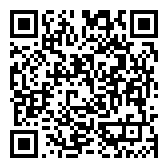 證據編號證據名稱或內容所附卷宗頁碼待證事實備註聲乙證1聲乙證2聲乙證3